ПОЧАЇВСЬКА  МІСЬКА  РАДАВОСЬМЕ  СКЛИКАННЯ    _______ СЕСІЯРІШЕННЯВід «   » _________ 2023 р.							 	ПРОЕКТПро встановленняставок і пільг із сплати земельногоподаткуВідповідно до статей 7, 10, підпункту 12.3 статті 12, статей 269-289 Податкового кодексу України від 02.12.2010 року №2755-VI (зі змінами та доповненнями), Постанови КМУ №483 від 24.05.2017 року «Про затвердження форм типових рішень про встановлення ставок та пільг із сплати земельного податку та податку на нерухоме майно, відмінне від земельної ділянки» та керуючись пунктом 24 частини 1 статті 26 Закону України «Про місцеве самоврядування в Україні», сесія Почаївської міської ради В И Р І Ш И Л А :Установити на території Почаївської територіальної громади:1.1. Ставки земельного податку на території Почаївської ТГ згідно з додатком 1;1.1. Пільги для фізичних та юридичних осіб зі сплати земельного податку за переліком згідно з додатком 2.Установити, що елементи земельного податку: платники податку, об’єкт оподаткування, база оподаткування, порядок обчислення податку, податковий період, строк та порядок сплати податку, строк та подання звітності про обчислення і сплату податку визначаються відповідно до норм ст. 269-289 Податкового кодексу України.Оприлюднити дане рішення на офіційному сайті Почаївської міської ради.Контроль за виконанням рішення покласти на постійну комісію з питань фінансів, бюджету, планування соціально-економічного розвитку, інвестицій та міжнародного співробітництва.З моменту набуття чинності даного рішення визнати таким, що втратило чинність рішення Почаївської міської ради № 1920 від 29 червня 2022 року.Рішення набирає чинності з 01.01.2024 року.Нечай Т.Ю.Додаток 1до рішення про встановлення ставок
та пільг із сплати земельного податкуСТАВКИ 
земельного податкуСтавки вводяться в дію з  01.01.2024 року.Адміністративно-територіальні одиниці на які поширюється дія рішення ради:Додаток 2до рішення про встановлення ставок
та пільг із сплати земельного податкуПЕРЕЛІК
пільг для фізичних та юридичних осіб, наданих 
відповідно до пункту 284.1 статті 284 Податкового 
кодексу України, із сплати земельного податку
Пільги вводяться в дію з 01.01.2024 року.Адміністративно-територіальні одиниці на які поширюється дія рішення ради:Код областіКод районуКод 
згідно з КОАТУУНайменування адміністративно-територіальної одиниці об’єднаної територіальної громади191909UA61020130010032621місто Почаїв191909UA61020130050015460село Затишшя191909UA61020130030028980село Будки191909UA61020130040055282село Валігури191909UA61020130070087271село Комарівка191909UA61020130080055329село Лідихів191909UA61020130090067389село Лосятин191909UA61020130020079106село Борщівка191909UA61020130110031156село Старий Почаїв191909UA61020130100016572село РидомильВид цільового призначення земельВид цільового призначення земельСтавки податку
(відсотків нормативної грошової оцінки)Ставки податку
(відсотків нормативної грошової оцінки)Ставки податку
(відсотків нормативної грошової оцінки)Ставки податку
(відсотків нормативної грошової оцінки)Вид цільового призначення земельВид цільового призначення земельза земельні ділянки, нормативну грошову оцінку яких проведено (незалежно від місцезнаходження)за земельні ділянки, нормативну грошову оцінку яких проведено (незалежно від місцезнаходження)за земельні ділянки за межами населених пунктів, нормативну грошову оцінку яких не проведеноза земельні ділянки за межами населених пунктів, нормативну грошову оцінку яких не проведенокодНайменуваннядля юридичних осібдля фізичних осібдля юридичних осібдля фізичних осіб01Землі сільськогосподарського призначення Землі сільськогосподарського призначення Землі сільськогосподарського призначення Землі сільськогосподарського призначення Землі сільськогосподарського призначення 01.01Для ведення товарного сільськогосподарського виробництва1,0001,0001,0001,00001.02Для ведення фермерського господарства1,0001,0001,0001,00001.03Для ведення особистого селянського господарства1,0001,0001,0001,00001.04Для ведення підсобного сільського господарства1,0001,0001,0001,00001.05Для індивідуального садівництва1,0001,0001,0001,00001.06Для колективного садівництва1,0001,0001,0001,00001.07Для городництва1,0001,0001,0001,00001.08Для сінокосіння і випасання худоби1,0001,0001,0001,00001.09Для дослідних і навчальних цілей 1,0001,0001,0001,00001.10Для пропаганди передового досвіду ведення сільського господарства 1,0001,0001,0001,00001.11Для надання послуг у сільському господарстві 1,0001,0001,0001,00001.12Для розміщення інфраструктури оптових ринків сільськогосподарської продукції 1,0001,0001,0001,00001.13Для іншого сільськогосподарського призначення1,0001,0001,0001,00001.14Для цілей підрозділів 01.01-01.13 та для збереження та використання земель природно-заповідного фонду 1,0001,0001,0001,00002Землі житлової забудовиЗемлі житлової забудовиЗемлі житлової забудовиЗемлі житлової забудовиЗемлі житлової забудови02.01Для будівництва і обслуговування житлового будинку, господарських будівель і споруд (присадибна ділянка)0,1650,1655,0005,00002.02Для колективного житлового будівництва0,1650,1655,0005,00002.03Для будівництва і обслуговування багатоквартирного житлового будинку0,1650,1655,0005,00002.04Для будівництва і обслуговування будівель тимчасового проживання 0,1650,1655,0005,00002.05Для будівництва індивідуальних гаражів 0,1650,1655,0005,00002.06Для колективного гаражного будівництва 0,1650,1655,0005,00002.07Для іншої житлової забудови  0,1650,1655,0005,00002.08Для цілей підрозділів 02.01-02.07 та для збереження та використання земель природно-заповідного фонду 0,1650,1655,0005,00003Землі громадської забудови Землі громадської забудови Землі громадської забудови Землі громадської забудови Землі громадської забудови 03.01Для будівництва та обслуговування будівель органів державної влади та місцевого самоврядування2,12,15,0005,00003.02Для будівництва та обслуговування будівель закладів освіти2,12,15,0005,00003.03Для будівництва та обслуговування будівель закладів охорони здоров’я та соціальної допомоги2,12,15,0005,00003.04Для будівництва та обслуговування будівель громадських та релігійних організацій2,12,15,0005,00003.05Для будівництва та обслуговування будівель закладів культурно-просвітницького обслуговування2,12,15,0005,00003.06Для будівництва та обслуговування будівель екстериторіальних організацій та органів2,12,15,0005,00003.07Для будівництва та обслуговування будівель торгівлі 2,12,15,0005,00003.08Для будівництва та обслуговування об’єктів туристичної інфраструктури та закладів громадського харчування 2,12,15,0005,00003.09Для будівництва та обслуговування будівель кредитно-фінансових установ 2,12,15,0005,00003.10Для будівництва та обслуговування будівель ринкової інфраструктури 2,12,15,0005,00003.11Для будівництва та обслуговування будівель і споруд закладів науки 2,12,15,0005,00003.12Для будівництва та обслуговування будівель закладів комунального обслуговування 2,12,15,0005,00003.13Для будівництва та обслуговування будівель закладів побутового обслуговування  2,12,15,0005,00003.14Для розміщення та постійної діяльності органів ДСНС2,12,15,0005,00003.15Для будівництва та обслуговування інших будівель громадської забудови  2,12,15,0005,00003.16Для цілей підрозділів 03.01-03.15 та для збереження та використання земель природно-заповідного фонду2,12,15,0005,00004Землі природно-заповідного фонду Землі природно-заповідного фонду Землі природно-заповідного фонду Землі природно-заповідного фонду Землі природно-заповідного фонду 04.01Для збереження та використання біосферних заповідників 3,0003,0005,0005,00004.02Для збереження та використання природних заповідників3,0003,0005,0005,00004.03Для збереження та використання національних природних парків3,0003,0005,0005,00004.04Для збереження та використання ботанічних садів3,0003,0005,0005,00004.05Для збереження та використання зоологічних парків 3,0003,0005,0005,00004.06Для збереження та використання дендрологічних парків 3,0003,0005,0005,00004.07Для збереження та використання парків - пам’яток садово-паркового мистецтва 3,0003,0005,0005,00004.08Для збереження та використання заказників 3,0003,0005,0005,00004.09Для збереження та використання заповідних урочищ 3,0003,0005,0005,00004.10Для збереження та використання пам’яток природи 3,0003,0005,0005,00004.11Для збереження та використання регіональних ландшафтних парків 3,0003,0005,0005,00005Землі іншого природоохоронного призначення Землі іншого природоохоронного призначення Землі іншого природоохоронного призначення Землі іншого природоохоронного призначення Землі іншого природоохоронного призначення 06Землі оздоровчого призначення (землі, що мають природні лікувальні властивості, які використовуються або можуть використовуватися 
для профілактики захворювань і лікування людей)Землі оздоровчого призначення (землі, що мають природні лікувальні властивості, які використовуються або можуть використовуватися 
для профілактики захворювань і лікування людей)Землі оздоровчого призначення (землі, що мають природні лікувальні властивості, які використовуються або можуть використовуватися 
для профілактики захворювань і лікування людей)Землі оздоровчого призначення (землі, що мають природні лікувальні властивості, які використовуються або можуть використовуватися 
для профілактики захворювань і лікування людей)Землі оздоровчого призначення (землі, що мають природні лікувальні властивості, які використовуються або можуть використовуватися 
для профілактики захворювань і лікування людей)06.01Для будівництва і обслуговування санаторно-оздоровчих закладів3,0003,0005,0005,00006.02Для розробки родовищ природних лікувальних ресурсів 3,0003,0005,0005,00006.03Для інших оздоровчих цілей 3,0003,0005,0005,00006.04Для цілей підрозділів 06.01-06.03 та для збереження та використання земель природно-заповідного фонду 3,0003,0005,0005,00007Землі рекреаційного призначенняЗемлі рекреаційного призначенняЗемлі рекреаційного призначенняЗемлі рекреаційного призначенняЗемлі рекреаційного призначення07.01Для будівництва та обслуговування об’єктів рекреаційного призначення3,0003,0005,0005,00007.02Для будівництва та обслуговування об’єктів фізичної культури і спорту3,0003,0005,0005,00007.03Для індивідуального дачного будівництва 3,0003,0005,0005,00007.04Для колективного дачного будівництва  3,0003,0005,0005,00007.05Для цілей підрозділів 07.01-07.04 та для збереження та використання земель природно-заповідного фонду 3,0003,0005,0005,00008Землі історико-культурного призначення Землі історико-культурного призначення Землі історико-культурного призначення Землі історико-культурного призначення Землі історико-культурного призначення 08.01Для забезпечення охорони об’єктів культурної спадщини  3,0003,0005,0005,00008.02Для розміщення та обслуговування музейних закладів 3,0003,0005,0005,00008.03Для іншого історико-культурного призначення 3,0003,0005,0005,00008.04Для цілей підрозділів 08.01-08.03 та для збереження та використання земель природно-заповідного фонду 3,0003,0005,0005,00009Землі лісогосподарського призначенняЗемлі лісогосподарського призначенняЗемлі лісогосподарського призначенняЗемлі лісогосподарського призначенняЗемлі лісогосподарського призначення09.01Для ведення лісового господарства і пов’язаних з ним послуг  0,10,10,10,109.02Для іншого лісогосподарського призначення 0,10,10,10,109.03Для цілей підрозділів 09.01-09.02 та для збереження та використання земель природно-заповідного фонду 0,10,10,10,110Землі водного фондуЗемлі водного фондуЗемлі водного фондуЗемлі водного фондуЗемлі водного фонду10.01Для експлуатації та догляду за водними об’єктами 3,0003,0005,0005,00010.02Для облаштування та догляду за прибережними захисними смугами 3,0003,0005,0005,00010.03Для експлуатації та догляду за смугами відведення 3,0003,0005,0005,00010.04Для експлуатації та догляду за гідротехнічними, іншими водогосподарськими спорудами і каналами 3,0003,0005,0005,00010.05Для догляду за береговими смугами водних шляхів 3,0003,0005,0005,00010.06Для сінокосіння 3,0003,0005,0005,00010.07Для рибогосподарських потреб 3,0003,0005,0005,00010.08Для культурно-оздоровчих потреб, рекреаційних, спортивних і туристичних цілей 3,0003,0005,0005,00010.09Для проведення науково-дослідних робіт 3,0003,0005,0005,00010.10Для будівництва та експлуатації гідротехнічних, гідрометричних та лінійних споруд 3,0003,0005,0005,00010.11Для будівництва та експлуатації санаторіїв та інших лікувально-оздоровчих закладів у межах прибережних захисних смуг морів, морських заток і лиманів 3,0003,0005,0005,00010.12Для цілей підрозділів 10.01-10.11 та для збереження та використання земель природно-заповідного фонду 3,0003,0005,0005,00011Землі промисловостіЗемлі промисловостіЗемлі промисловостіЗемлі промисловостіЗемлі промисловості11.01Для розміщення та експлуатації основних, підсобних і допоміжних будівель та споруд підприємствами, що пов’язані з користуванням надрами  3,0003,0005,0005,00011.02Для розміщення та експлуатації основних, підсобних і допоміжних будівель та споруд підприємств переробної, машинобудівної та іншої промисловості 3,0003,0005,0005,00011.03Для розміщення та експлуатації основних, підсобних і допоміжних будівель та споруд будівельних організацій та підприємств 3,0003,0005,0005,00011.04Для розміщення та експлуатації основних, підсобних і допоміжних будівель та споруд технічної інфраструктури (виробництва та розподілення газу, постачання пари та гарячої води, збирання, очищення та розподілення води) 3,0003,0005,0005,00011.05Для цілей підрозділів 11.01-11.04 та для збереження та використання земель природно-заповідного фонду 3,0003,0005,0005,00012Землі транспортуЗемлі транспортуЗемлі транспортуЗемлі транспортуЗемлі транспорту12.01Для розміщення та експлуатації будівель і споруд залізничного транспорту3,0003,0005,0005,00012.02Для розміщення та експлуатації будівель і споруд морського транспорту  3,0003,0005,0005,00012.03Для розміщення та експлуатації будівель і споруд річкового транспорту  3,0003,0005,0005,00012.04Для розміщення та експлуатації будівель і споруд автомобільного транспорту та дорожнього господарства3,0003,0005,0005,00012.05Для розміщення та експлуатації будівель і споруд авіаційного транспорту 3,0003,0005,0005,00012.06Для розміщення та експлуатації об’єктів трубопровідного транспорту 3,0003,0005,0005,00012.07Для розміщення та експлуатації будівель і споруд міського електротранспорту 3,0003,0005,0005,00012.08Для розміщення та експлуатації будівель і споруд додаткових транспортних послуг та допоміжних операцій 3,0003,0005,0005,00012.09Для розміщення та експлуатації будівель і споруд іншого наземного транспорту 3,0003,0005,0005,00012.10Для цілей підрозділів 12.01-12.09 та для збереження та використання земель природно-заповідного фонду 3,0003,0005,0005,00013Землі зв’язкуЗемлі зв’язкуЗемлі зв’язкуЗемлі зв’язкуЗемлі зв’язку13.01Для розміщення та експлуатації об’єктів і споруд телекомунікацій 3,0003,0005,0005,00013.02Для розміщення та експлуатації будівель та споруд об’єктів поштового зв’язку 3,0003,0005,0005,00013.03Для розміщення та експлуатації інших технічних засобів зв’язку 3,0003,0005,0005,00013.04Для цілей підрозділів 13.01-13.03, 13.05 та для збереження та використання земель природно-заповідного фонду3,0003,0005,0005,00014Землі енергетикиЗемлі енергетикиЗемлі енергетикиЗемлі енергетикиЗемлі енергетики14.01Для розміщення, будівництва, експлуатації та обслуговування будівель і споруд об’єктів енергогенеруючих підприємств, установ і організацій  3,0003,0005,0005,00014.02Для розміщення, будівництва, експлуатації та обслуговування будівель і споруд об’єктів передачі електричної та теплової енергії 3,0003,0005,0005,00014.03Для цілей підрозділів 14.01-14.02 та для збереження та використання земель природно-заповідного фонду 3,0003,0005,0005,00015Землі оборониЗемлі оборониЗемлі оборониЗемлі оборониЗемлі оборони15.01Для розміщення та постійної діяльності Збройних Сил3,0003,0005,0005,00015.02Для розміщення та постійної діяльності військових частин (підрозділів) Національної гвардії3,0003,0005,0005,00015.03Для розміщення та постійної діяльності Держприкордонслужби3,0003,0005,0005,00015.04Для розміщення та постійної діяльності СБУ3,0003,0005,0005,00015.05Для розміщення та постійної діяльності Держспецтрансслужби3,0003,0005,0005,00015.06Для розміщення та постійної діяльності Служби зовнішньої розвідки3,0003,0005,0005,00015.07Для розміщення та постійної діяльності інших, утворених відповідно до законів, військових формувань3,0003,0005,0005,00015.08Для цілей підрозділів 15.01-15.07 та для збереження та використання земель природно-заповідного фонду3,0003,0005,0005,00016Землі запасу 3,0003,0005,0005,00017Землі резервного фонду 3,0003,0005,0005,00018Землі загального користування1,0001,0005,0005,00019Для цілей підрозділів 16-18 та для збереження та використання земель природно-заповідного фонду 1,0001,0005,0005,000Код областіКод районуКод 
згідно з КОАТУУНайменування адміністративно-територіальної одиниці об’єднаної територіальної громади191909UA61020130010032621місто Почаїв191909UA61020130050015460село Затишшя191909UA61020130030028980село Будки191909UA61020130040055282село Валігури191909UA61020130070087271село Комарівка191909UA61020130080055329село Лідихів191909UA61020130090067389село Лосятин191909UA61020130020079106село Борщівка191909UA61020130110031156село Старий Почаїв191909UA61020130100016572село РидомильГрупа платників, категорія/цільове призначення 
земельних ділянокРозмір пільги 
(відсотків суми податкового зобов’язання за рік)Фізичні особи, відповідно до переліку та на умовах визначених статтею 281 Податкового кодексу України100%Юридичні особи, відповідно до переліку та на умовах визначених статтею 282 Податкового кодексу України100%Землекористувачі, що використовують земельні ділянки, які не підлягають оподаткуванню згідно статті 283 Податкового кодексу100%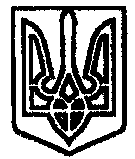 